Bogdanov ViktorExperience:Documents and further information:ÐÐ¾ÐºÑÐ¼ÐµÐ½ÑÑ Ð²ÑÐµ.ÐÐ¾ÑÐ¾Ð².Position applied for: Chief OfficerDate of birth: 16.02.1957 (age: 60)Citizenship: UkraineResidence permit in Ukraine: NoCountry of residence: UkraineCity of residence: SkadovskPermanent address: 157V K.Marksa str.,ap9,Skadovsk,Kherson reg.Contact Tel. No: +38 (055) 375-68-41 / +38 (095) 414-75-15E-Mail: bogdanovviktor1@gmail.comU.S. visa: NoE.U. visa: NoUkrainian biometric international passport: Not specifiedDate available from: 23.04.2013English knowledge: ModerateMinimum salary: 4000 $ per monthPositionFrom / ToVessel nameVessel typeDWTMEBHPFlagShipownerCrewingChief Officer20.04.2011-04.09.2011MAXAL GITAGeneral Cargo3595Khanshin1471St.VinsentClassburg United LTDMarinstarChief Officer18.12.2011-10.04.2011MAXAL ZITADry Cargo3595Khanshin1471St.VinsentStarmount ResoursesMarinstarChief Officer26.10.2009-12.08.2010CHELSEA-3Bulk Carrier58272x852MaltaBSSMCConcord,OdessaChief Officer17.02.2009-12.06.2009BERGBulk Carrier32602x512MaltaCymalt Shipping Co.LTDGolfstrem,KhersonChief Officer07.07.2008-05.12.2008BERGBulk Carrier32602x512MaltaCymalt Shipping Co.LTDGolfstremChief Officer02.04.2008-07.07.2008ARVINBulk Carrier32602x512MaltaCymalt Shipping Co.LTDGolfstremChief Officer15.07.2007-15.01.2008MARINEBulk Carrier52002371St.VinsentMarine Shipping Co.LTDMarine Shipping Co.LTDChief Officer06.10.2006-30.05.2007DESSYBulk Carrier33002200St.VinsentDessy Shipping Co.LTDDessy Shipping Co.LTDChief Officer30.12.2005-30.07.2006GERRYBulk Carrier33002200St.VinsentGerry Shipping Co.LTDGerry Shipping Co.LTD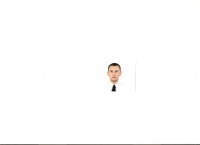 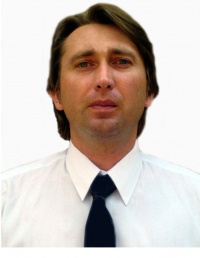 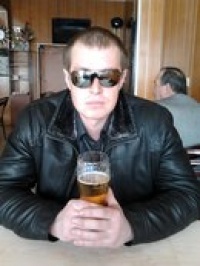 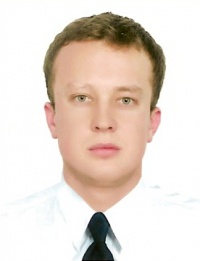 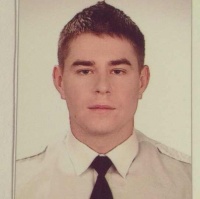 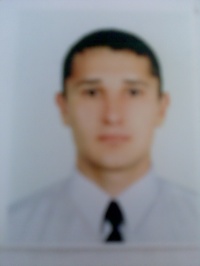 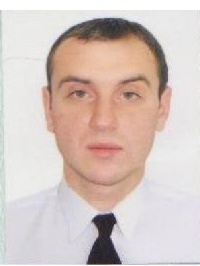 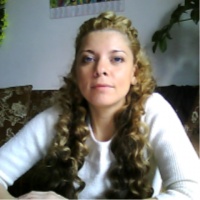 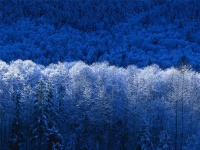 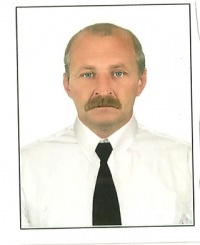 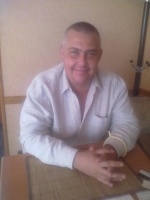 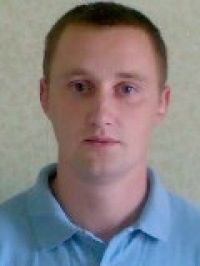 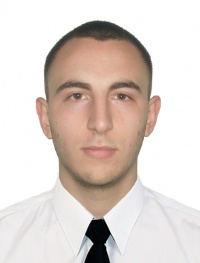 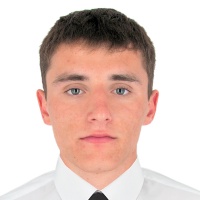 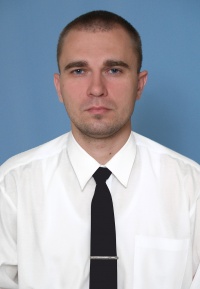 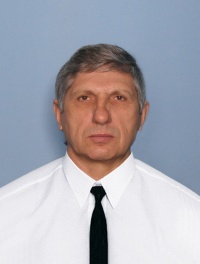 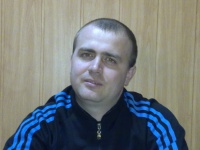 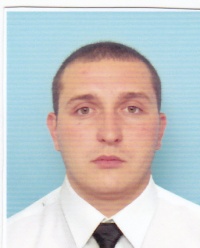 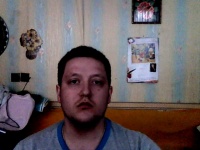 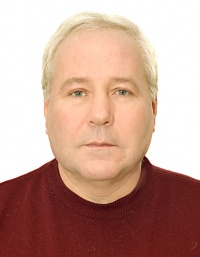 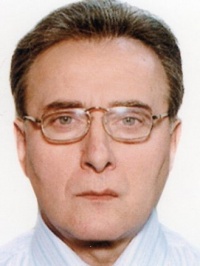 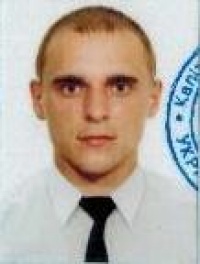 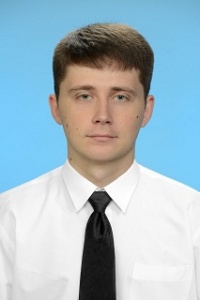 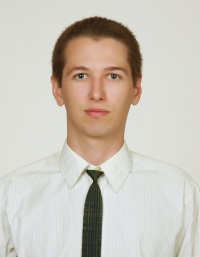 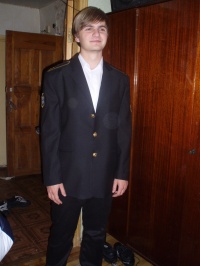 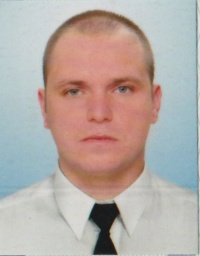 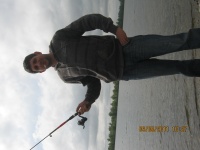 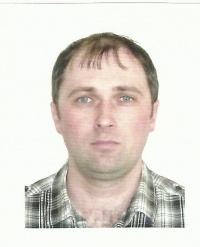 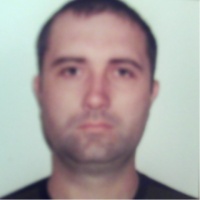 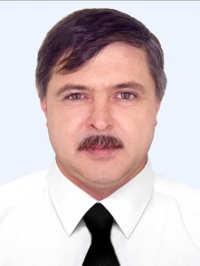 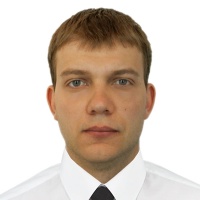 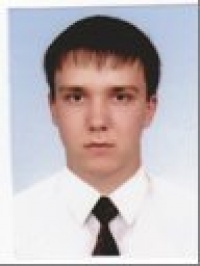 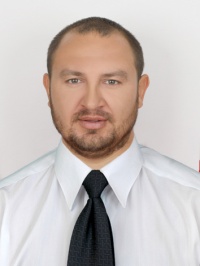 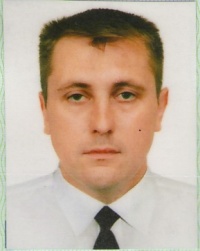 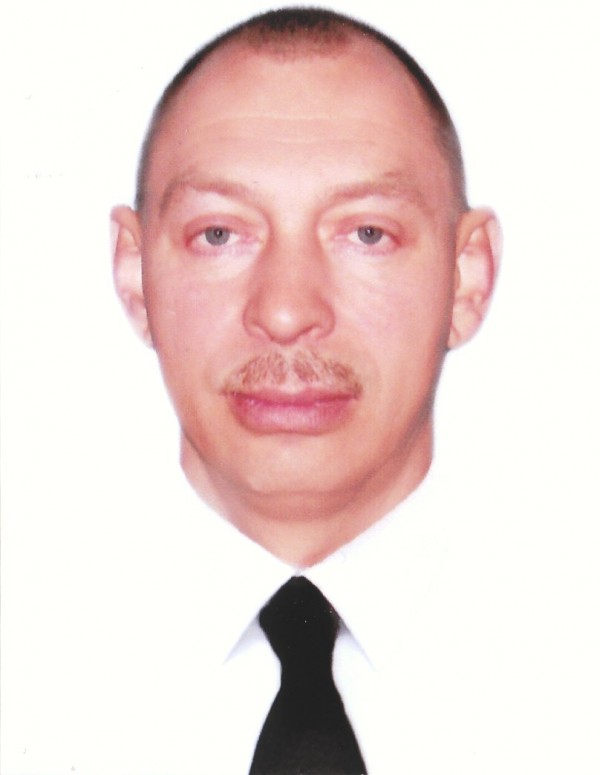 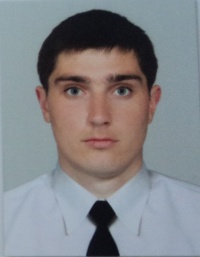 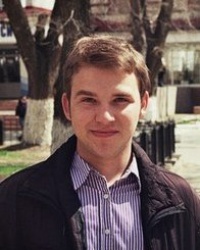 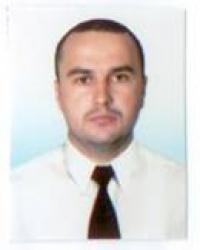 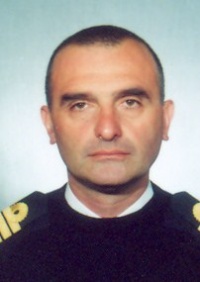 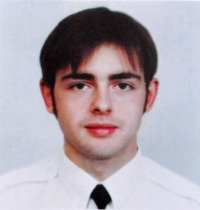 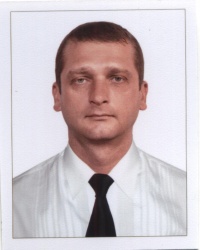 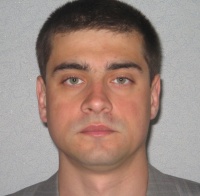 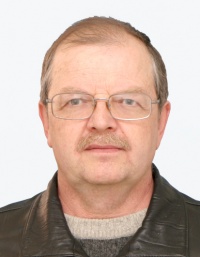 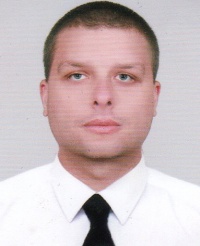 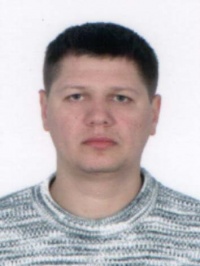 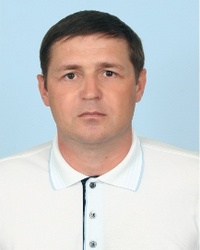 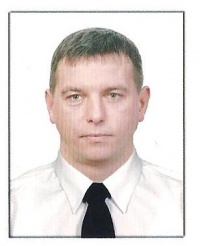 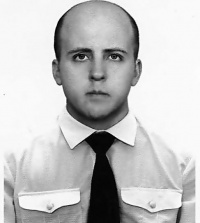 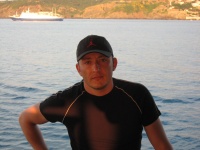 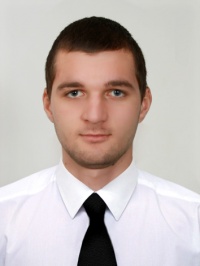 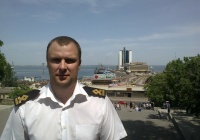 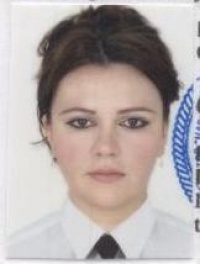 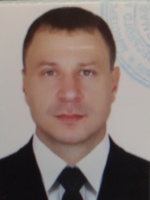 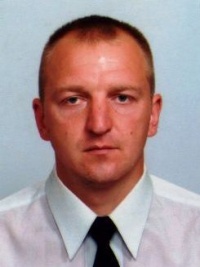 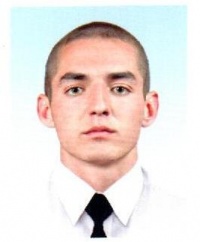 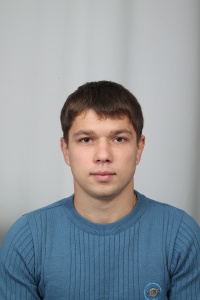 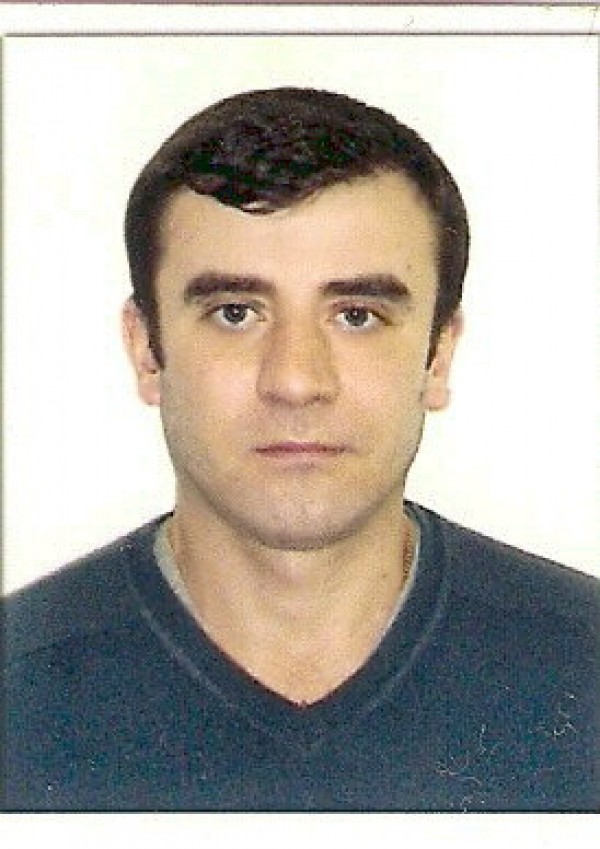 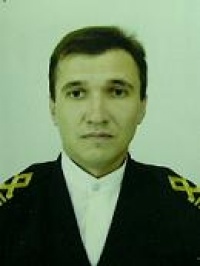 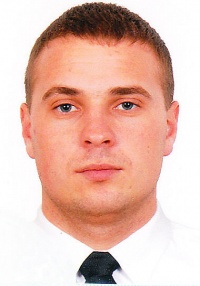 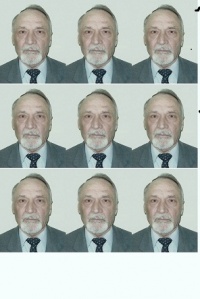 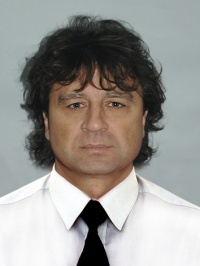 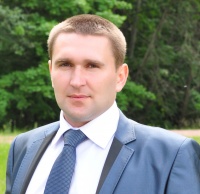 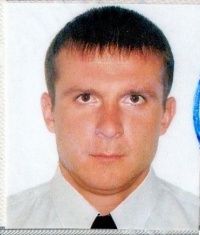 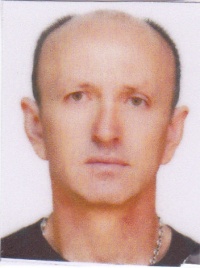 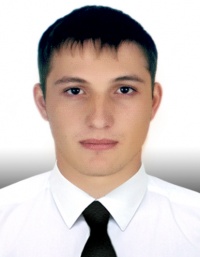 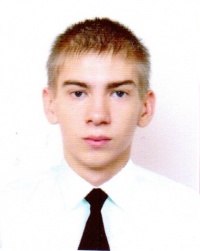 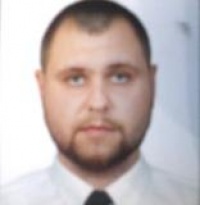 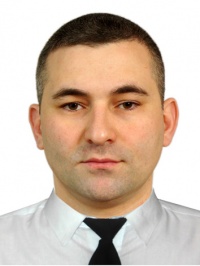 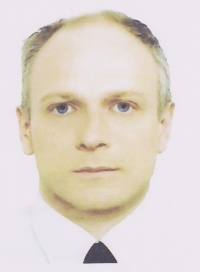 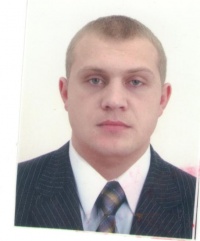 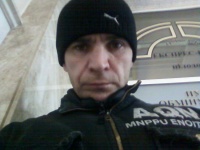 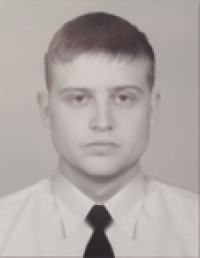 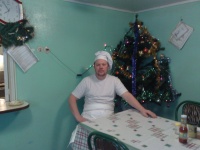 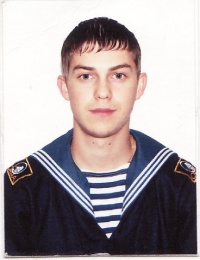 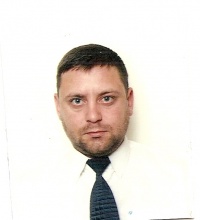 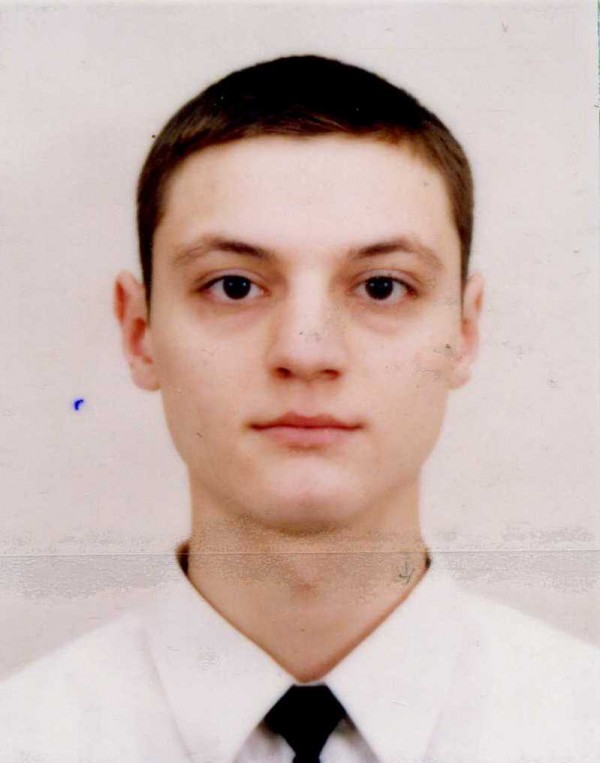 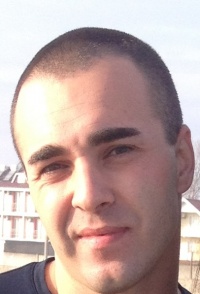 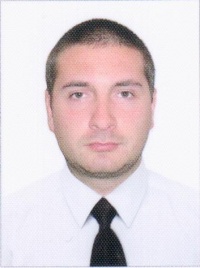 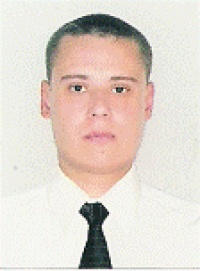 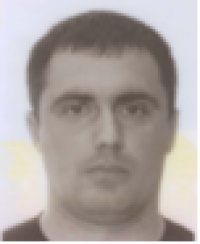 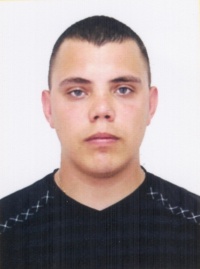 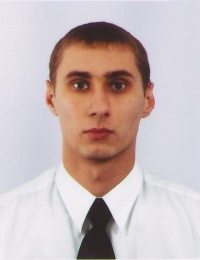 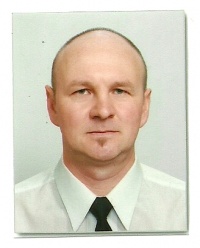 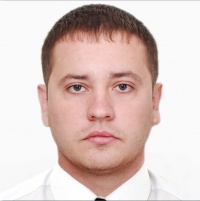 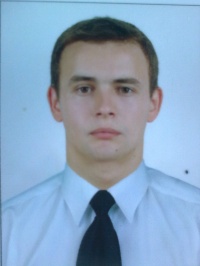 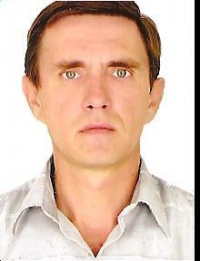 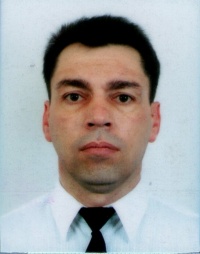 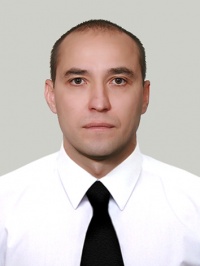 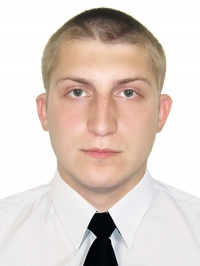 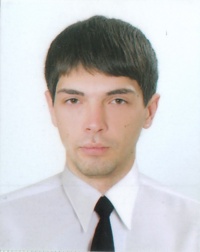 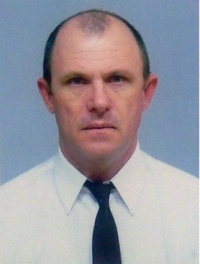 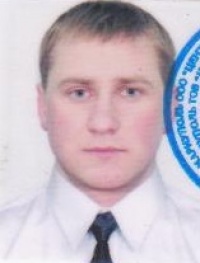 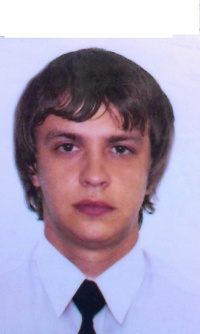 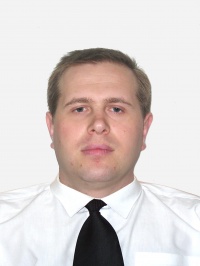 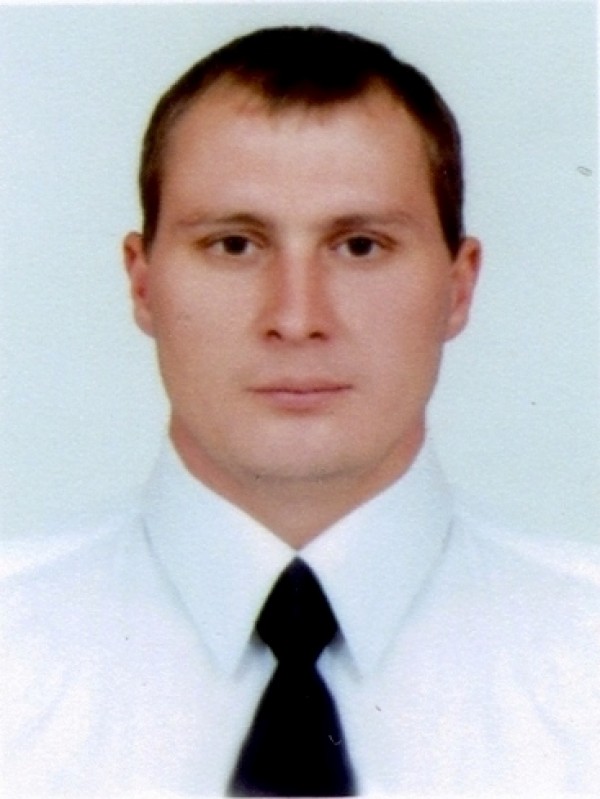 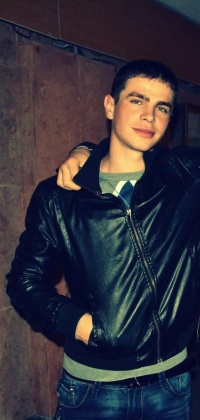 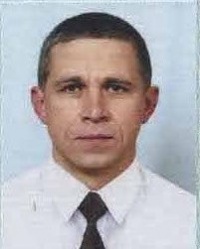 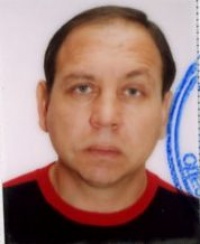 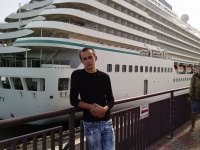 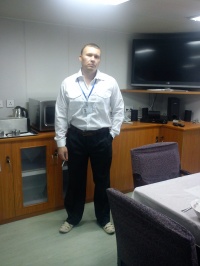 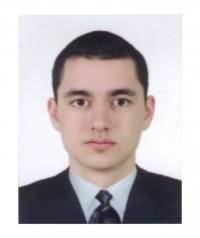 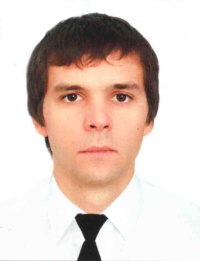 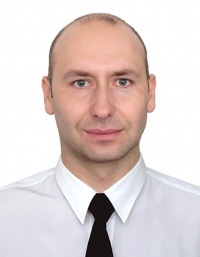 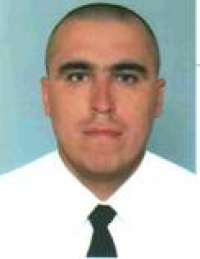 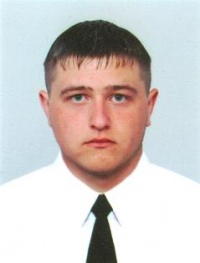 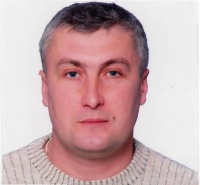 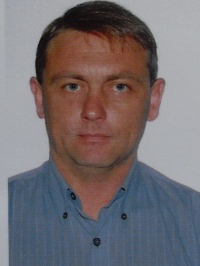 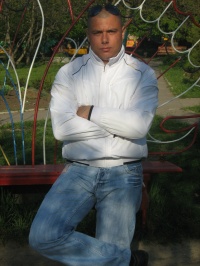 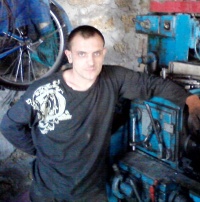 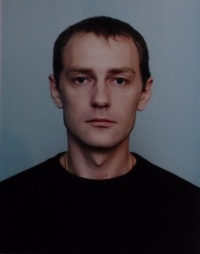 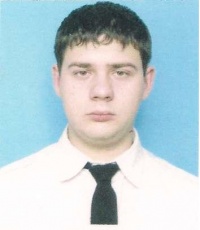 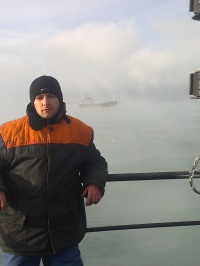 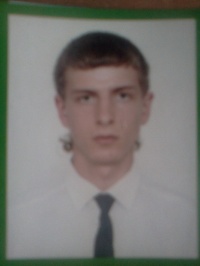 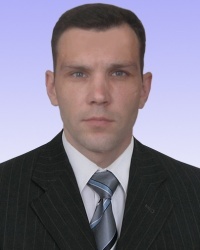 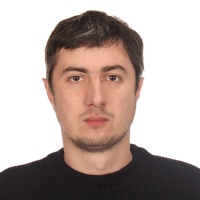 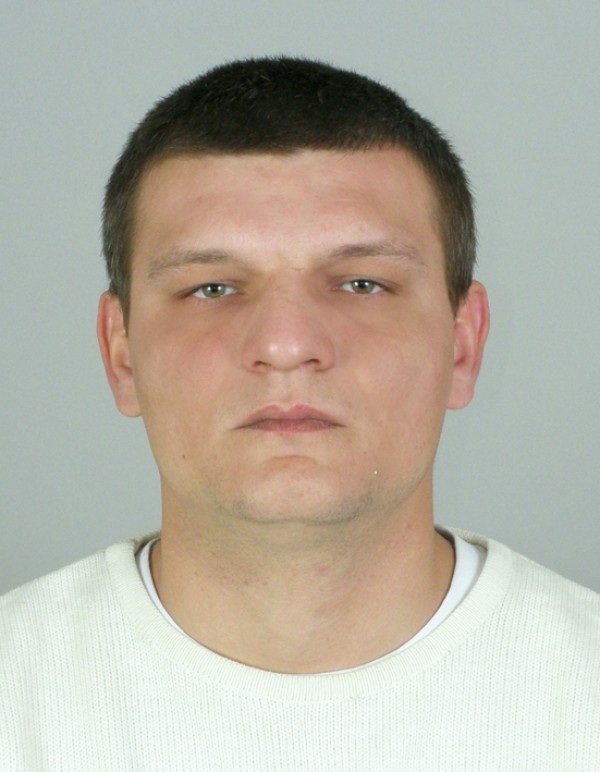 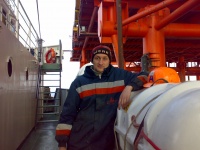 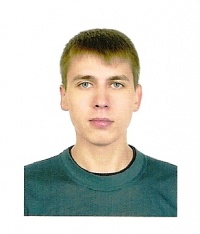 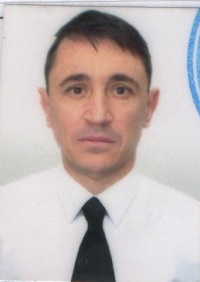 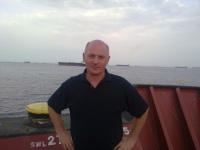 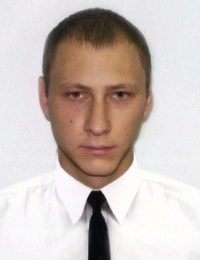 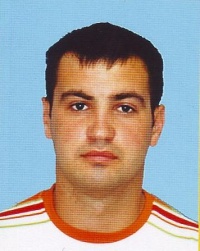 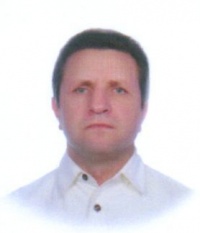 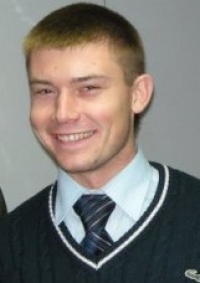 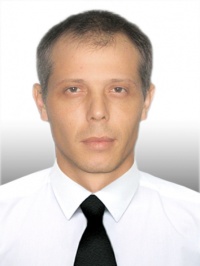 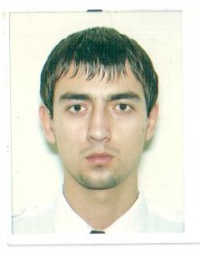 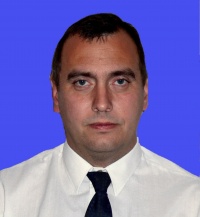 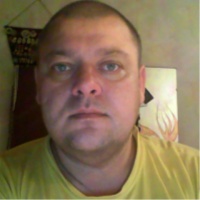 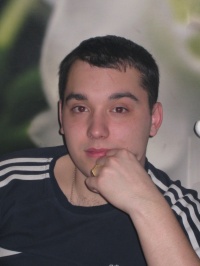 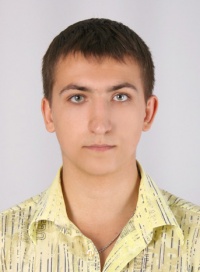 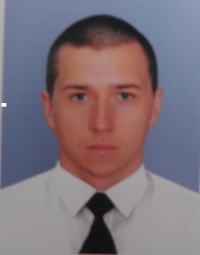 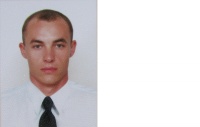 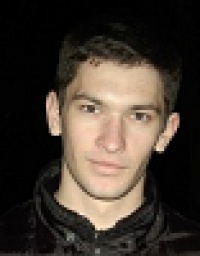 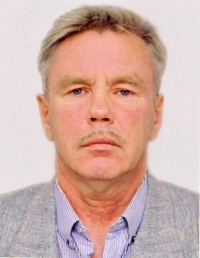 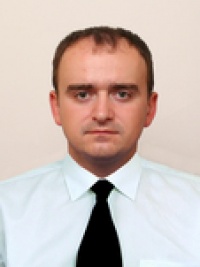 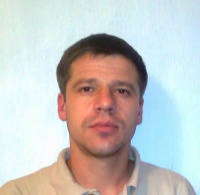 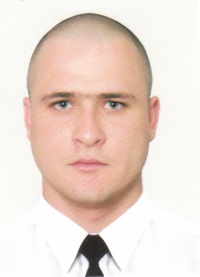 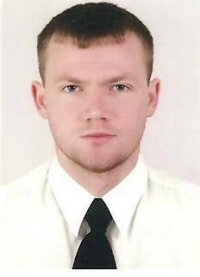 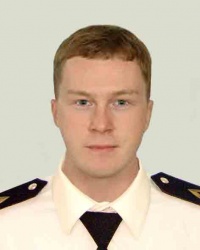 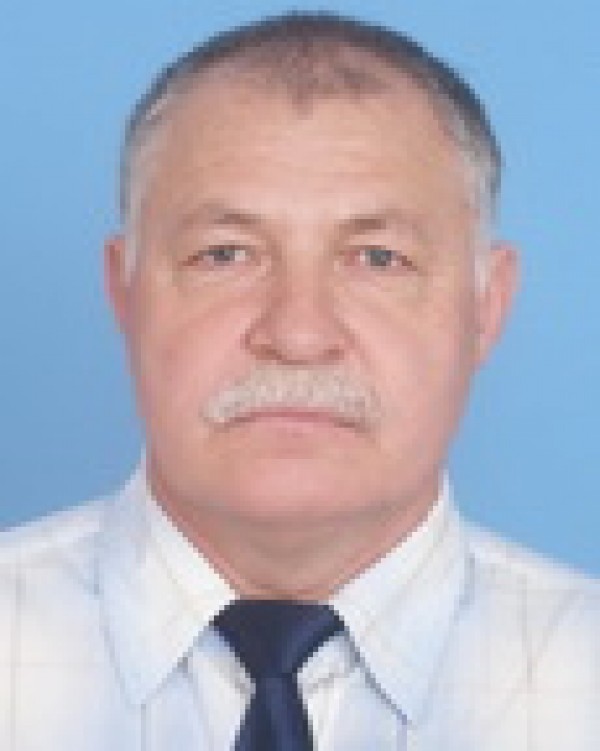 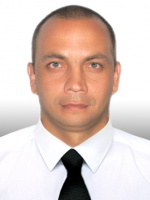 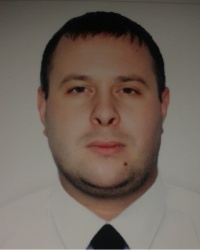 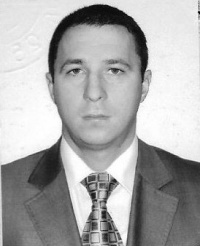 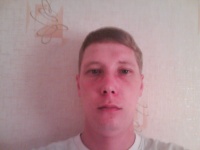 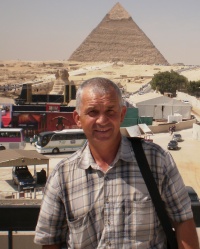 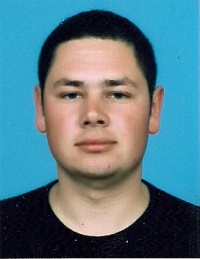 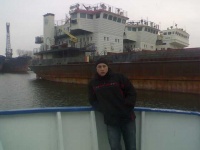 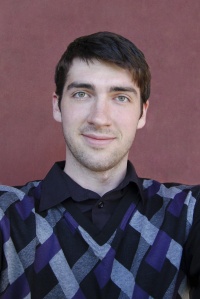 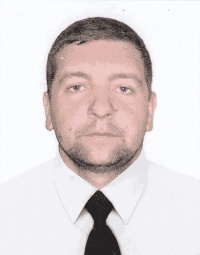 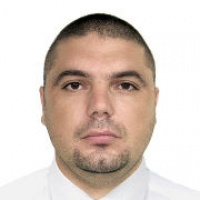 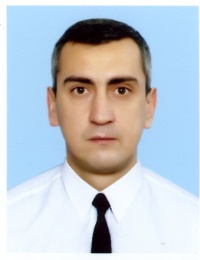 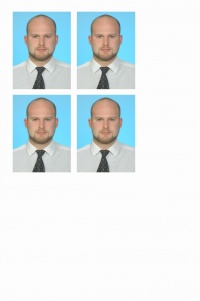 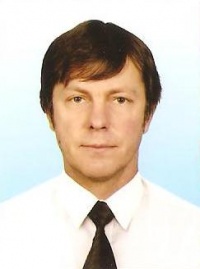 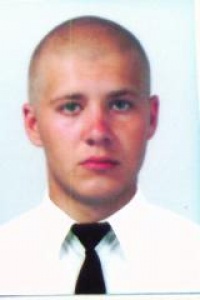 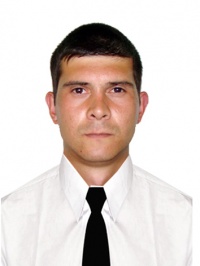 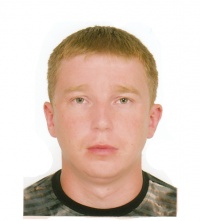 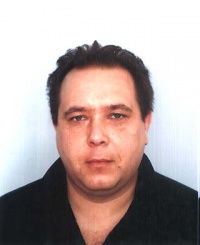 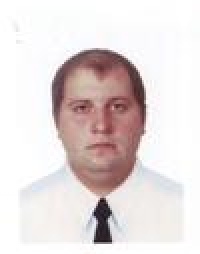 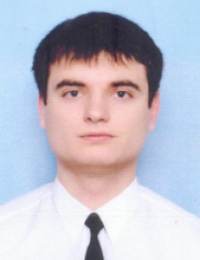 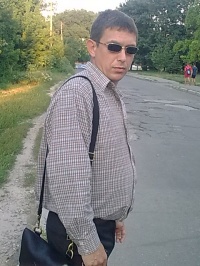 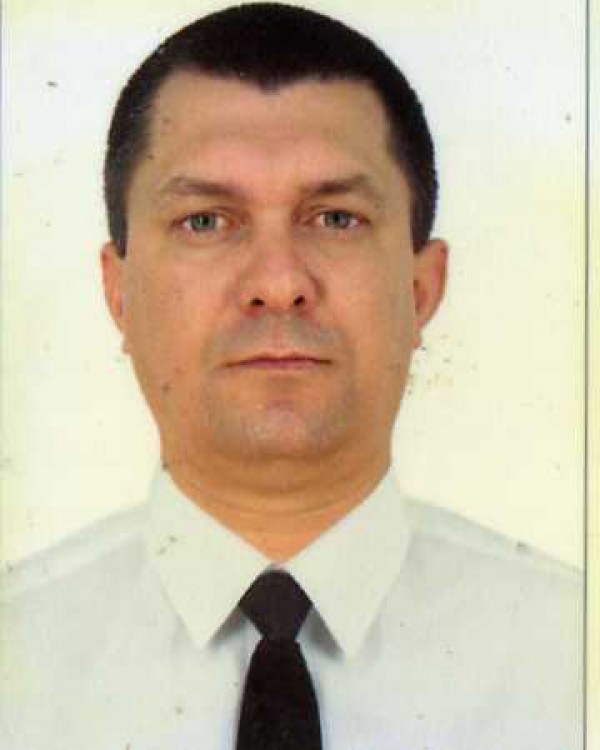 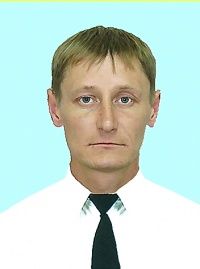 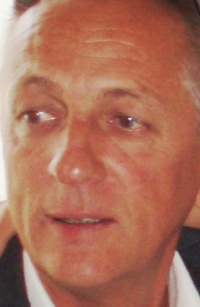 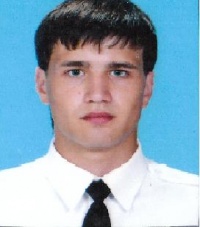 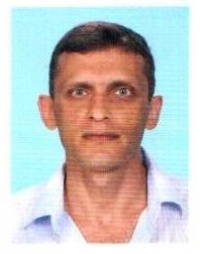 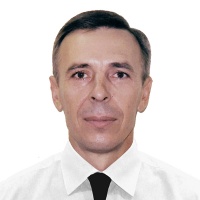 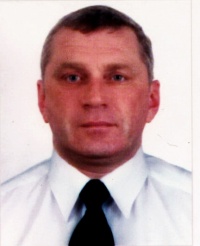 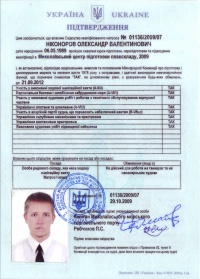 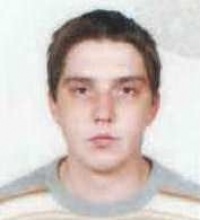 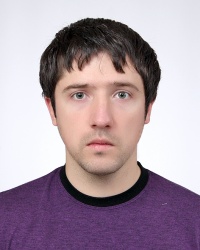 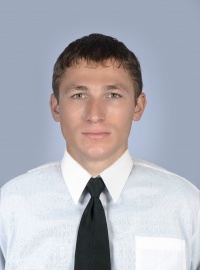 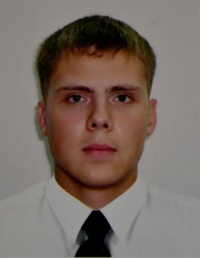 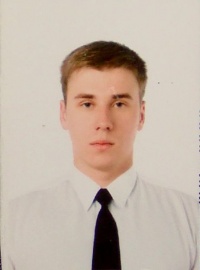 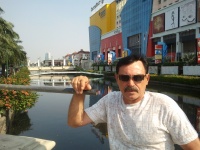 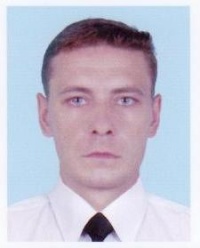 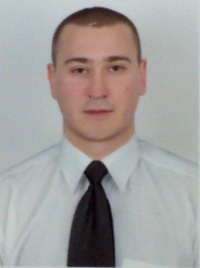 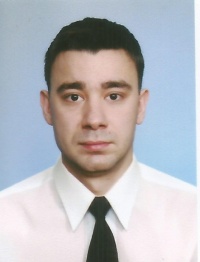 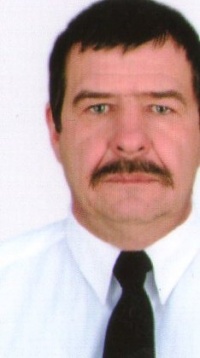 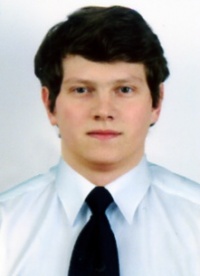 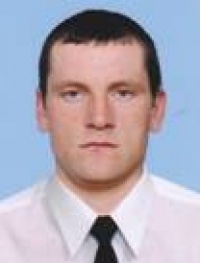 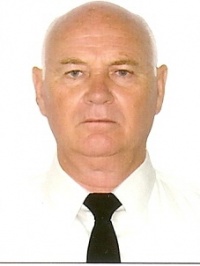 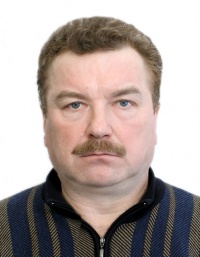 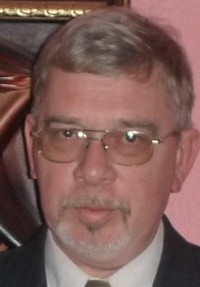 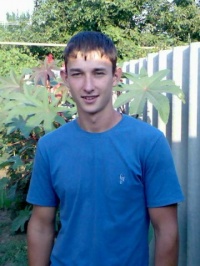 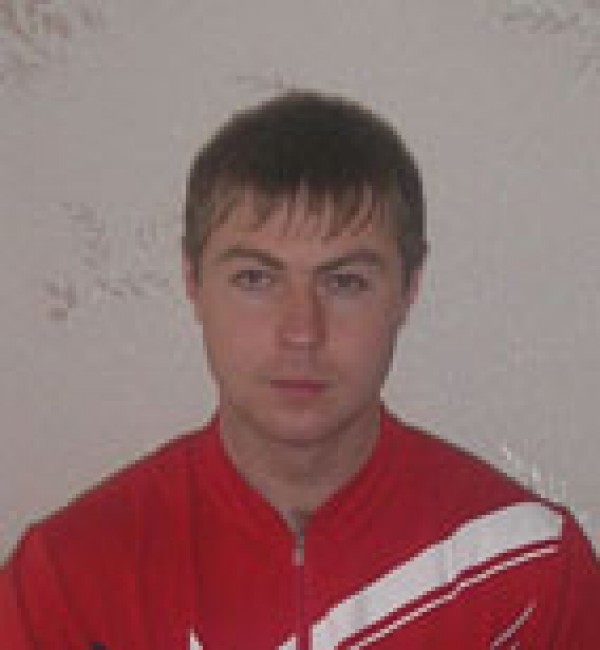 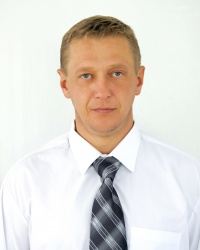 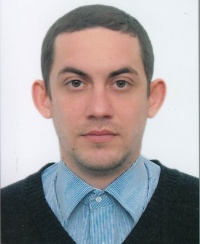 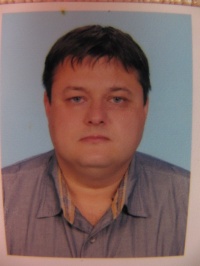 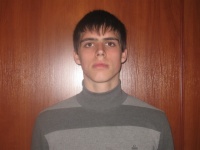 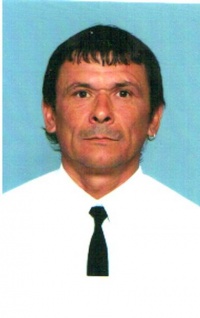 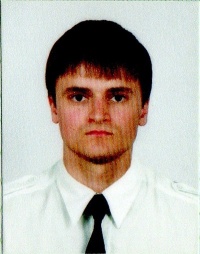 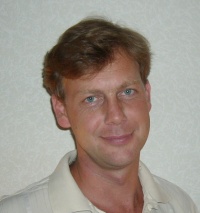 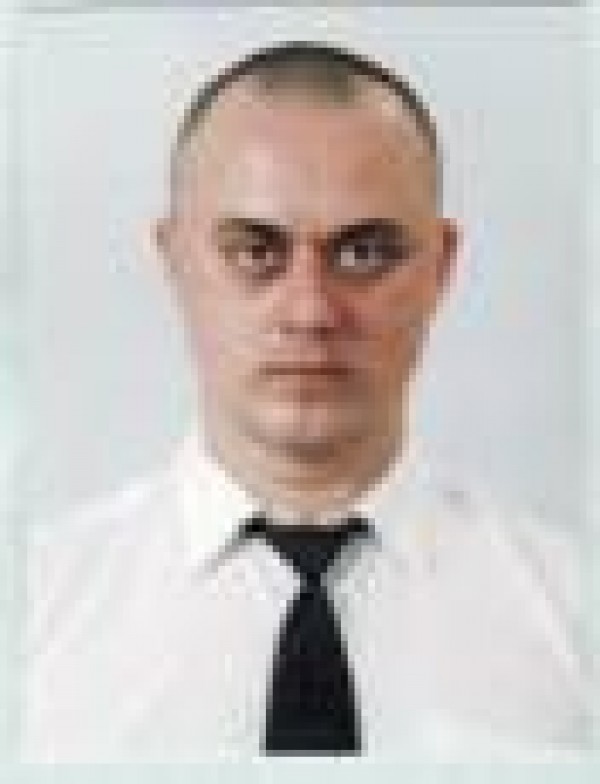 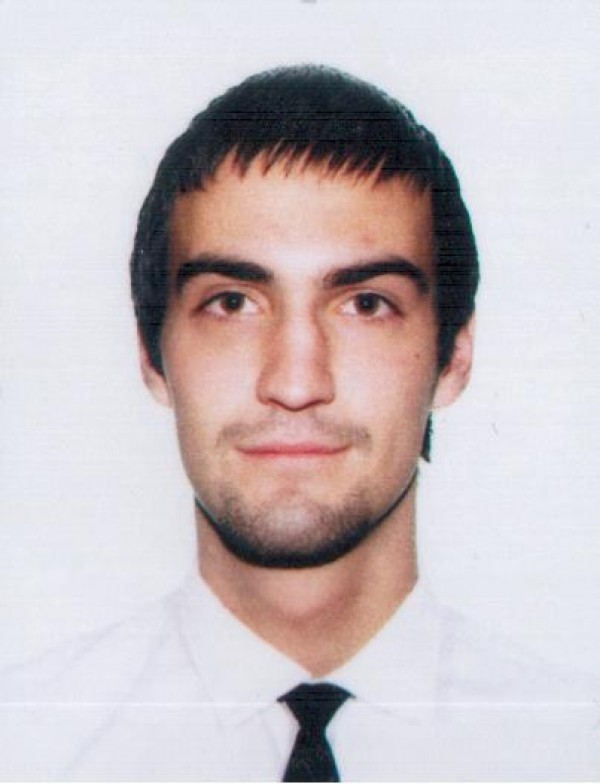 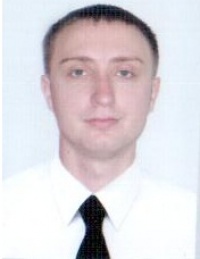 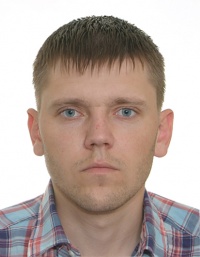 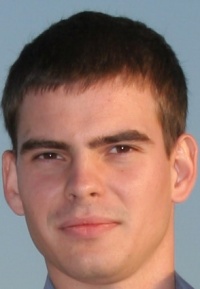 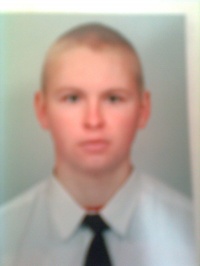 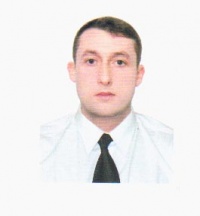 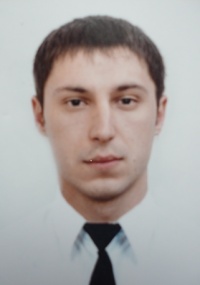 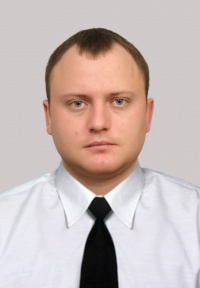 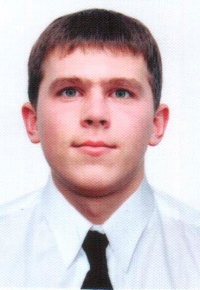 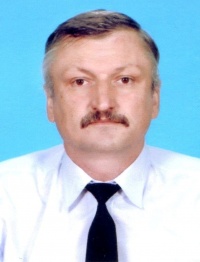 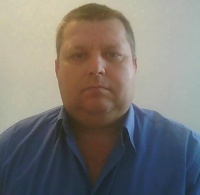 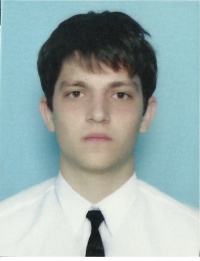 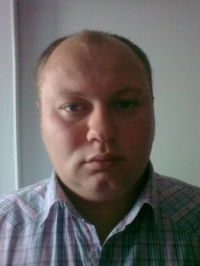 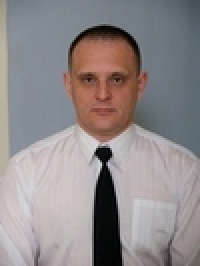 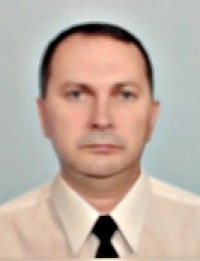 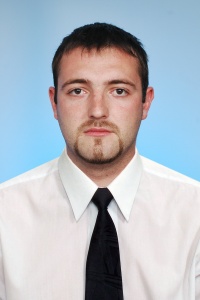 